АДМИНИСТРАЦИЯЗАКРЫТОГО АДМИНИСТРАТИВНО-ТЕРРИТОРИАЛЬНОГО ОБРАЗОВАНИЯ СОЛНЕЧНЫЙПОСТАНОВЛЕНИЕО ВНЕСЕНИИ ИЗМЕНЕНИЙ В ПОСТАНОВЛЕНИЕ АДМИНИСТРАЦИИ ЗАТО СОЛНЕЧНЫЙ «ОБ УТВЕРЖДЕНИИ ПОЛОЖЕНИЯ И СОСТАВА МУНИЦИПАЛЬНОЙ КОМИССИИ ПО ДЕЛАМ НЕСОВЕРШЕННОЛЕТНИХ И ЗАЩИТЕ ИХ ПРАВ АДМИНИСТРАЦИИ ЗАТО СОЛНЕЧНЫЙ ТВЕРСКОЙ ОБЛАСТИ»     В целях приведения в соответствие с действующим законодательством РФ правовых актов администрации ЗАТО Солнечный, в соответствии с Постановлением Правительства Тверской области от 25.01.2018 г. № 5-пп «О Положении о межведомственной комиссии по делам несовершеннолетних и защите их прав при Правительстве Тверской области и типовом положении о комиссии по делам несовершеннолетних и защите их прав муниципальных образований Тверской области», руководствуясь Уставом ЗАТО Солнечный, администрация ЗАТО СолнечныйПОСТАНОВЛЯЕТ:1.  Внести изменения в Постановление администрации ЗАТО Солнечный от 14.11.2017 г. № 166 «Об утверждении положения и состава муниципальной комиссии по делам несовершеннолетних и защите их прав администрации ЗАТО Солнечный Тверской области» с изменениями, внесенными постановлением администрации ЗАТО Солнечный № 3 от 16.01.2018 г., постановлением администрации ЗАТО Солнечный № 87 от 09.04.2018 г., изложив приложение «Положение о муниципальной комиссии по делам несовершеннолетних и защите их прав администрации ЗАТО Солнечный Тверской области» в новой редакции (прилагается).2. Разместить настоящее постановление  на официальном сайте администрации  ЗАТО Солнечный и опубликовать в газете «Городомля на Селигере».  Глава администрации  ЗАТО Солнечный                                                 В. А. ПетровПриложение к постановлению администрации ЗАТО Солнечныйот «15» авшуста 2018 г.  №  145ПОЛОЖЕНИЕ О МУНИЦИПАЛЬНОЙ КОМИССИИ ПО ДЕЛАМ НЕСОВЕРШЕННОЛЕТНИХ И ЗАЩИТЕ ИХ ПРАВ АДМИНИСТРАЦИИ ЗАТО СОЛНЕЧНЫЙ ТВЕРСКОЙ ОБЛАСТИРаздел I. Общие положения1. Муниципальная комиссия по делам несовершеннолетних и защите их прав администрации ЗАТО Солнечный Тверской области (далее - Комиссия) создается в целях координации деятельности органов и учреждений системы профилактики безнадзорности и правонарушений несовершеннолетних по предупреждению безнадзорности, беспризорности, правонарушений и антиобщественных действий несовершеннолетних, выявлению и устранению причин и условий, способствующих этому, обеспечению защиты прав и законных интересов несовершеннолетних, социально-педагогической реабилитации несовершеннолетних, находящихся в социально опасном положении, выявлению и пресечению случаев вовлечения несовершеннолетних в совершение преступлений, других противоправных и (или) антиобщественных действий, а также случаев склонения их к суицидальным действиям.2. Комиссия в своей деятельности руководствуется Конституцией Российской Федерации, международными договорами Российской Федерации и ратифицированными ею международными соглашениями в сфере защиты прав детей, федеральными конституционными законами, федеральными законами, актами Президента Российской Федерации и Правительства Российской Федерации, Примерным положением о комиссиях по делам несовершеннолетних и защите их прав, утвержденным Постановлением Правительства Российской Федерации от 06.11.2013 № 995, другими нормативными правовыми актами Российской Федерации и Тверской области, а также настоящим Положением.3. Деятельность Комиссии основывается на принципах:а) законности;б) демократизма;в) поддержки семьи с несовершеннолетними детьми и взаимодействия с ней;г) гуманного обращения с несовершеннолетними;д) индивидуального подхода к несовершеннолетним с соблюдением конфиденциальности полученной информации;е) государственной поддержки деятельности органов местного самоуправления и общественных объединений по профилактике безнадзорности и правонарушений несовершеннолетних;ж) обеспечения ответственности должностных лиц и граждан за нарушение прав и законных интересов несовершеннолетних.4. Комиссия образуется администрацией ЗАТО Солнечный Тверской области и является постоянно действующим органом.5. В состав Комиссии входят председатель, его заместитель, ответственный секретарь и члены Комиссии.а) имеет бланк (приложение 1);б) может иметь печать.Раздел II. Основные задачи Комиссии7. Основными задачами Комиссии являются:а) предупреждение безнадзорности, беспризорности, правонарушений и антиобщественных действий несовершеннолетних, выявление и устранение причин и условий, способствующих этому;б) содействие несовершеннолетним в реализации и защите их прав и охраняемых законом интересов во всех сферах жизнедеятельности, обеспечение защиты прав и законных интересов несовершеннолетних;в) принятие мер по обеспечению защиты несовершеннолетних от физического, психического, сексуального, психологического и иных форм насилия, а также выявления и пресечения случаев вовлечения несовершеннолетних в совершение преступлений, других противоправных и (или) антиобщественных действий, а также случаев склонения их к суицидальным действиям;г) осуществление мер, предусмотренных федеральными законами и законами Тверской области по координации деятельности органов и учреждений системы профилактики безнадзорности и правонарушений несовершеннолетних;д) организация работы по выявлению и реабилитации несовершеннолетних, входящих в группу социального риска, родителей (законных представителей) несовершеннолетних, не выполняющих обязанности по содержанию, воспитанию и обучению несовершеннолетних либо отрицательно влияющих на их поведение, учет данных категорий лиц;е) социально-педагогическая реабилитация несовершеннолетних, находящихся в социально опасном положении, в том числе связанном с немедицинским потреблением наркотических средств и психотропных веществ;ж) организация контроля за предоставлением несовершеннолетним гарантированных прав в области содержания, воспитания, образования, охраны здоровья, социального обеспечения, а также за обращением с несовершеннолетними в организациях и учреждениях системы профилактики безнадзорности и правонарушений несовершеннолетних;з) рассмотрение в пределах своей компетенции материалов в отношении несовершеннолетних, совершивших общественно опасные и иные противоправные деяния до достижения возраста, с которого наступает установленная законом ответственность, осуществление функции административной юрисдикции в отношении несовершеннолетних, родителей (законных представителей) несовершеннолетних;и) взаимодействие с общественными объединениями, религиозными организациями и гражданами;к) иные задачи, установленные нормативными правовыми актами Российской Федерации, а также нормативными правовыми актами Тверской области.Раздел III. Компетенция Комиссии8. Комиссия:а) осуществляет полномочия, предусмотренные законодательством Российской Федерации и Тверской области об административных правонарушениях;б) участвуют в разработке и реализации программ, направленных на защиту прав и законных интересов несовершеннолетних, профилактику их безнадзорности, беспризорности, правонарушений и антиобщественных действий;в) участвует в разработке проектов нормативных правовых актов по вопросам защиты прав и законных интересов несовершеннолетних;г) рассматривает жалобы и заявления несовершеннолетних, родителей (законных представителей) и иных лиц, связанные с нарушением или ограничением прав и охраняемых законом интересов несовершеннолетних;д) организует в установленном законодательством порядке контроль, обследование и проверку условий содержания, воспитания, обучения и применения труда несовершеннолетних в семье;е) обращается в суд по вопросам возмещения вреда, причиненного здоровью несовершеннолетнего, его имуществу, и (или) морального вреда в порядке, установленном законодательством Российской Федерации;ж) принимает решения:о проведении профилактической работы с несовершеннолетними, употребляющими спиртные напитки, наркотические средства, психотропные вещества, привлекавшимися к административной ответственности, вернувшимися из специальных учебно-воспитательных учреждений закрытого типа, освободившимися из учреждений уголовно-исполнительной системы (при наличии обстоятельств, определенных федеральным законодательством), а также иными несовершеннолетними в соответствии с законодательством;о направлении материалов на родителей (законных представителей) несовершеннолетних в суд в случае ненадлежащего исполнения своих обязанностей по содержанию и воспитанию несовершеннолетних;з) вносит предложения в органы опеки и попечительства о формах устройства и поддержки несовершеннолетних, нуждающихся в помощи государства;и) участвует в рассмотрении судом дел, возбужденных по своей инициативе и связанных с защитой прав и законных интересов несовершеннолетних;к) дает согласие на расторжение трудового договора (контракта) с несовершеннолетним работником по инициативе работодателя (за исключением случаев ликвидации организации или прекращения деятельности индивидуального предпринимателя), в случае необходимости принимает меры по трудоустройству этого несовершеннолетнего либо поступлению его в образовательную организацию;л) рассматривает дела об административных правонарушениях, совершенных несовершеннолетними, их родителями (законными представителями) либо иными лицами, отнесенных Кодексом Российской Федерации об административных правонарушениях и законодательством Тверской области об административной ответственности к ее компетенции;м) применяет меры воздействия в отношении несовершеннолетних, их родителей или иных законных представителей в случаях и порядке, которые предусмотрены законодательством Российской Федерации и законодательством Тверской области;н) организует взаимодействие с органами и учреждениями системы профилактики безнадзорности и правонарушений несовершеннолетних в целях соблюдения условий воспитания, обучения, содержания несовершеннолетних в организациях и учреждениях системы профилактики безнадзорности и правонарушений несовершеннолетних;о) осуществляет меры, предусмотренные законодательством Российской Федерации и законодательством Тверской области, по координации вопросов, связанных с соблюдением условий воспитания, обучения, содержания несовершеннолетних, а также с обращением с несовершеннолетними в организациях и учреждениях системы профилактики безнадзорности и правонарушений несовершеннолетних;п) организует осуществление мер по защите и восстановлению прав и законных интересов несовершеннолетних, защите их от всех форм дискриминации, физического или психического насилия, оскорбления, грубого обращения, сексуальной и иной эксплуатации, выявлению и устранению причин и условий, способствующих безнадзорности, беспризорности, правонарушениям и антиобщественным действиям несовершеннолетних;р) утверждает межведомственные программы и координирует проведение индивидуальной профилактической работы органов и учреждений системы профилактики безнадзорности и правонарушений несовершеннолетних в отношении несовершеннолетних и семей с несовершеннолетними детьми, находящихся в социально опасном положении, по предупреждению случаев насилия и всех форм посягательств на жизнь, здоровье и половую неприкосновенность несовершеннолетних, привлекает социально ориентированные общественные объединения к реализации планов индивидуальной профилактической работы и контролирует их выполнение;с) подготавливает совместно с соответствующими органами или учреждениями представляемые в суд материалы по вопросам, связанным с содержанием несовершеннолетних в специальных учебно-воспитательных учреждениях закрытого типа, а также по иным вопросам, предусмотренным законодательством Российской Федерации;т) дает согласие на отчисление несовершеннолетних обучающихся, достигших возраста 15 лет и не получивших основного общего образования, организациям, осуществляющим образовательную деятельность;у) дает при наличии согласия родителей (законных представителей) несовершеннолетнего обучающегося и органа местного самоуправления муниципального образования Тверской области (далее - органы местного самоуправления), осуществляющего управление в сфере образования, согласие на оставление несовершеннолетними, достигшими возраста 15 лет, общеобразовательных организаций до получения основного общего образования, принимает совместно с родителями (законными представителями) несовершеннолетних, достигших возраста 15 лет и оставивших общеобразовательные организации до получения основного общего образования, и органами местного самоуправления, осуществляющими управление в сфере образования, не позднее чем в месячный срок меры по продолжению освоения несовершеннолетними образовательной программы основного общего образования в иной форме обучения и с согласия их родителей (законных представителей) по трудоустройству таких несовершеннолетних;ф) обеспечивает оказание помощи в трудовом и бытовом устройстве несовершеннолетних, освобожденных из учреждений уголовно-исполнительной системы либо вернувшихся из специальных учебно-воспитательных учреждений, а также состоящих на учете в уголовно-исполнительных инспекциях, содействия в определении форм устройства других несовершеннолетних, нуждающихся в помощи государства;х) принимает решения на основании заключения психолого-медико-педагогической комиссии о направлении несовершеннолетних в возрасте от 8 до 18 лет, нуждающихся в специальном педагогическом подходе, в специальные учебно-воспитательные учреждения открытого типа с согласия родителей (законных представителей), а также самих несовершеннолетних в случае достижения ими возраста 14 лет;ц) принимает постановления об отчислении несовершеннолетних из специальных учебно-воспитательных учреждений открытого типа;ч) подготавливает и направляет в органы государственной власти Тверской области и органы местного самоуправления в порядке, установленном законодательством Тверской области, отчеты о работе по профилактике безнадзорности и правонарушений несовершеннолетних на территории ЗАТО Солнечный Тверской области;ш) рассматривает информацию (материалы) о фактах совершения несовершеннолетними, не подлежащими уголовной ответственности в связи с недостижением возраста наступления уголовной ответственности, общественно опасных деяний и принимает решения о применении к ним мер воспитательного воздействия или о ходатайстве перед судом об их помещении в специальные учебно-воспитательные учреждения закрытого типа, а также ходатайства, просьбы, жалобы и другие обращения несовершеннолетних или их родителей (законных представителей), относящиеся к установленной сфере деятельности Комиссий;щ) вносит в суды по месту нахождения специальных учебно-воспитательных учреждений закрытого типа совместно с администрацией указанных учреждений представления:о продлении срока пребывания несовершеннолетнего в специальном учебно-воспитательном учреждении закрытого типа не позднее чем за один месяц до истечения установленного судом срока пребывания несовершеннолетнего в указанном учреждении;о прекращении пребывания несовершеннолетнего в специальном учебно-воспитательном учреждении закрытого типа на основании заключения психолого-медико-педагогической комиссии указанного учреждения до истечения установленного судом срока, если несовершеннолетний не нуждается в дальнейшем применении этой меры воздействия (не ранее 6 месяцев со дня поступления несовершеннолетнего в специальное учебно-воспитательное учреждение закрытого типа) или в случае выявления у него заболеваний, препятствующих содержанию и обучению в специальном учебно-воспитательном учреждении закрытого типа;о переводе несовершеннолетнего в другое специальное учебно-воспитательное учреждение закрытого типа в связи с возрастом, состоянием здоровья, а также в целях создания наиболее благоприятных условий для его реабилитации;о восстановлении срока пребывания несовершеннолетнего в специальном учебно-воспитательном учреждении закрытого типа в случае его самовольного ухода из указанного учреждения, невозвращения в указанное учреждение из отпуска, а также в других случаях уклонения несовершеннолетнего от пребывания в специальном учебно-воспитательном учреждении закрытого типа;э) осуществляет иные полномочия, установленные законодательством Российской Федерации или законодательством Тверской области.9. Комиссия в пределах своей компетенции имеет право:а) в установленном порядке запрашивать и получать от исполнительных органов государственной власти Тверской области и органов местного самоуправления, учреждений и организаций независимо от организационно-правовых форм и форм собственности необходимые для работы сведения (материалы);б) приглашать должностных лиц, специалистов и граждан для получения от них информации и объяснений по рассматриваемым вопросам;в) привлекать для участия в работе представителей исполнительных органов государственной власти Тверской области, органов местного самоуправления, учреждений и организаций независимо от организационно-правовых форм и форм собственности и других заинтересованных лиц;г) вносить представления в исполнительные органы государственной власти Тверской области и органы местного самоуправления, учреждения и организации независимо от организационно-правовых форм и форм собственности по вопросам, касающимся прав и охраняемых законом интересов несовершеннолетних;д) вести прием несовершеннолетних, родителей (законных представителей) несовершеннолетних и иных лиц;е) ходатайствовать перед судом об освобождении от наказания, применении более мягкого наказания, условном осуждении и применении других мер, предусмотренных законодательством, в отношении несовершеннолетнего, привлеченного к уголовной ответственности;ж) ходатайствовать о помиловании несовершеннолетнего осужденного;з) рассматривать другие материалы (дела), отнесенные законами и иными нормативными правовыми актами Российской Федерации и Тверской области к компетенции Комиссии, и принимать по ним решения;и) применять меры воздействия в отношении несовершеннолетних, их родителей или иных законных представителей в случаях и порядке, которые предусмотрены законодательством;10. Комиссия рассматривает материалы (дела):а) по заявлению несовершеннолетнего, его родителей или иных законных представителей;б) по собственной инициативе;в) полученные от органов, учреждений и организаций социальной защиты населения, образования, здравоохранения, органов опеки и попечительства, органов внутренних дел, общественных объединений;г) по ходатайству работодателей;д) по постановлениям правоохранительных органов в отношении несовершеннолетних, совершивших общественно опасное деяние до достижения возраста, с которого наступает уголовная ответственность;е) переданные в порядке, предусмотренном статьей 23.2 Кодекса Российской Федерации об административных правонарушениях;ж) по сообщению граждан.11. Рассмотрение Комиссией дел об административных правонарушениях:а) Комиссия рассматривает дела об административных правонарушениях, совершенных несовершеннолетними, их родителями или иными законными представителями, отнесенные к ее компетенции законодательством Российской Федерации и законодательством Тверской области об административных правонарушениях;б) производство по делам об административных правонарушениях осуществляется в соответствии с законодательством Российской Федерации об административных правонарушениях.12. В случае освобождения несовершеннолетнего от административной ответственности при малозначительности совершенного им административного правонарушения Комиссия может принять решение о применении к указанному лицу мер воздействия, предусмотренных федеральным законодательством о защите прав несовершеннолетних.13. В случае, если в процессе рассмотрения дела об административном правонарушении в отношении несовершеннолетнего либо его родителей или иных законных представителей Комиссия обнаружит в действиях (бездействии) признаки административного правонарушения, рассмотрение которого не отнесено к ее компетенции, или признаки состава преступления, Комиссия направляет соответствующие материалы в органы внутренних дел, прокуратуру, суд или иные органы для решения вопроса о возбуждении дела об административном правонарушении или уголовного дела в отношении указанных лиц.14. К родителям или иным законным представителям несовершеннолетних, злостно не исполняющим обязанности по воспитанию, обучению и содержанию несовершеннолетних либо отрицательно влияющим на их поведение, Комиссия может применять следующие меры воздействия:а) вынести предупреждение;б) обратиться с ходатайством в орган опеки и попечительства о немедленном отобрании несовершеннолетнего у родителей или иных законных представителей, на попечении которых он находится, при непосредственной угрозе жизни несовершеннолетнего или его здоровью, а также об отстранении опекуна или попечителя от исполнения ими своих обязанностей либо о досрочном расторжении договора с приемными родителями о передаче несовершеннолетнего на воспитание в семью;в) обратиться в суд с заявлением об ограничении или о лишении родительских прав.15. Постановление Комиссии о вынесении предупреждения родителям или иным законным представителям несовершеннолетнего действует в течение одного года со дня вынесения и может быть досрочно отменено соответствующей Комиссией.Раздел IV.Порядок рассмотрения материалов (дел) Комиссией16. Заседания Комиссии проводятся по мере необходимости, но не реже двух раз в месяц.Заседания Комиссии являются правомочными при наличии не менее половины членов ее состава.17. Председательствует на заседании Комиссии ее председатель либо по его поручению заместитель председателя.О дне заседания Комиссии извещается прокурор.18. Председатель Комиссии:а) осуществляет руководство деятельностью Комиссии;б) председательствует на заседании Комиссии и организует ее работу;в) имеет право решающего голоса при голосовании на заседании Комиссии;г) представляет Комиссию в органах государственной власти Тверской области, органах местного самоуправления и иных учреждениях и организациях;д) утверждает повестку заседания Комиссии;е) назначает дату заседания;ж) дает заместителю председателя Комиссии, ответственному секретарю Комиссии, членам Комиссии обязательные к исполнению поручения по вопросам, отнесенным к компетенции Комиссии;з) представляет уполномоченным органам (должностным лицам) предложения по формированию персонального состава Комиссии;и) осуществляет контроль за исполнением плана работы Комиссии, подписывает постановления Комиссии;к) обеспечивает представление установленной отчетности о работе по профилактике безнадзорности и правонарушений несовершеннолетних в порядке, установленном законодательством Российской Федерации и нормативными правовыми актами Тверской области.19. Заместитель председателя Комиссии:а) выполняет поручения председателя Комиссии;б) исполняет обязанности председателя Комиссии в его отсутствие;в) обеспечивает контроль за исполнением постановлений Комиссии;г) обеспечивает контроль за своевременной подготовкой материалов для рассмотрения на заседании Комиссии.20. Ответственный секретарь Комиссии:а) осуществляет подготовку материалов для рассмотрения на заседании Комиссии;б) выполняет поручения председателя и заместителя председателя Комиссии;в) отвечает за ведение делопроизводства Комиссии;г) оповещает членов Комиссии и лиц, участвующих в заседании Комиссии, о времени и месте заседания, проверяет их явку, знакомит с материалами по вопросам, вынесенным на рассмотрение Комиссии;д) осуществляет подготовку и оформление проектов постановлений, принимаемых Комиссией по результатам рассмотрения соответствующего вопроса на заседании;е) обеспечивает вручение копий постановлений Комиссии.21. Члены Комиссии обладают равными правами при рассмотрении и обсуждении вопросов (дел), отнесенных к компетенции Комиссии, и осуществляют следующие функции:а) участвуют в заседании Комиссии;б) предварительно (до заседания Комиссии) знакомятся с материалами по вопросам, выносимым на ее рассмотрение;в) вносят предложения об отложении рассмотрения вопроса (дела) и о запросе дополнительных материалов по нему;г) вносят предложения по совершенствованию работы по профилактике безнадзорности и правонарушений несовершеннолетних, защите их прав и законных интересов, выявлению и устранению причин и условий, способствующих безнадзорности и правонарушениям несовершеннолетних;д) участвуют в обсуждении постановлений, принимаемых Комиссией по рассматриваемым вопросам (делам), и голосуют при их принятии;е) составляют протоколы об административных правонарушениях в случаях и порядке, предусмотренных законодательством;ж) посещают организации, обеспечивающие реализацию несовершеннолетними их прав на образование, труд, отдых, охрану здоровья и медицинскую помощь, жилище и иных прав, в целях проверки поступивших в комиссию сообщений о нарушении прав и законных интересов несовершеннолетних, наличии угрозы в отношении их жизни и здоровья, ставших известными случаях применения насилия и других форм жестокого обращения с несовершеннолетними, а также в целях выявления причин и условий, способствовавших нарушению прав и законных интересов несовершеннолетних, их безнадзорности и совершению правонарушений;з) выполняют поручения председателя Комиссии.22. При подготовке и рассмотрении дел Комиссия должна точно установить возраст, условия жизни и воспитания несовершеннолетнего, факт правонарушения и данные, подтверждающие его совершение, имелись ли взрослые подстрекатели и другие соучастники правонарушения, применялись ли к несовершеннолетнему ранее меры воздействия, выяснить причины и условия, способствовавшие совершению правонарушений несовершеннолетним.23. На заседании Комиссии ответственный секретарь Комиссии ведет протокол, в котором должны быть указаны:а) дата и место проведения заседания Комиссии;б) наименование Комиссии;в) персональный состав Комиссии;г) сведения о приглашенных на заседание;д) содержание рассматриваемых материалов;е) фамилия, имя, отчество лица, в отношении которого рассматриваются материалы, месяц и год рождения, место рождения, место его жительства, место работы или учебы, а также иные сведения, имеющие значение для рассмотрения материалов;ж) сведения о явке лиц, участвующих в заседании, разъяснении им прав и обязанностей, об извещении отсутствующих лиц;з) объяснения, показания, пояснения и заключения лиц, участвующих в рассмотрении материала (дела);и) отводы, содержание заявленных на заседании ходатайств и результаты их рассмотрения;к) документы, исследованные при рассмотрении материала (дела);л) сведения об оглашении на заседании Комиссии принятого постановления или представления и разъяснении сроков и порядка обжалования принятого постановления.24. Решения Комиссии оформляются в форме постановлений, в которых указываются:а) наименование Комиссии;б) дата;в) время и место проведения заседания;г) сведения о присутствующих и отсутствующих членах Комиссии;д) сведения об иных лицах, присутствующих на заседании;е) вопрос повестки дня, по которому вынесено постановление;ж) содержание рассматриваемого вопроса;з) выявленные по рассматриваемому вопросу нарушения прав и законных интересов несовершеннолетних (при их наличии);и) сведения о выявленных причинах и условиях, способствующих безнадзорности, беспризорности, правонарушениям и антиобщественным действиям несовершеннолетних (при их наличии);к) решение, принятое по рассматриваемому вопросу;л) меры, направленные на устранение причин и условий, способствующих безнадзорности, беспризорности, правонарушениям и антиобщественным действиям несовершеннолетних, которые должны предпринять соответствующие органы или учреждения системы профилактики безнадзорности и правонарушений несовершеннолетних;м) сроки, в течение которых должны быть приняты меры, направленные на устранение причин и условий, способствующих безнадзорности, беспризорности, правонарушениям и антиобщественным действиям несовершеннолетних.25. Постановления Комиссии направляются членам Комиссии, в органы и учреждения системы профилактики безнадзорности и правонарушений несовершеннолетних и иным заинтересованным лицам и организациям.26. Постановления, принятые Комиссией, обязательны для исполнения органами и учреждениями системы профилактики безнадзорности и правонарушений несовершеннолетних.27. Органы и учреждения системы профилактики безнадзорности и правонарушений несовершеннолетних обязаны сообщить Комиссии о мерах, принятых по исполнению постановления, в указанный в нем срок.28. Комиссия в целях устранения причин и условий безнадзорности и правонарушений несовершеннолетних, а также нарушений законодательства, направленного на защиту прав и интересов несовершеннолетних, вправе вносить в учреждения, иные органы и организации независимо от организационно-правовых форм и форм собственности представления.Соответствующие органы, организации, учреждения в месячный срок должны сообщить Комиссии о результатах рассмотрения представления и о принятых по нему мерах.29. Постановления принимаются простым большинством голосов лиц, входящих в состав Комиссии, участвующих в заседании. В случае равенства голосов голос председательствующего является решающим.30. Постановление Комиссии может быть обжаловано в порядке, установленном законодательством Российской Федерации.Раздел V. Заключительные положения31. Материально-техническое обеспечение деятельности Комиссии осуществляется органами местного самоуправления ЗАТО Солнечный в соответствии с законом Тверской области, предусматривающим наделение органов местного самоуправления государственными полномочиями Тверской области по созданию Комиссий и организации деятельности этих Комиссий.Приложение 1к Положениюмуниципальной комиссии по деламнесовершеннолетних и защите их правадминистрации ЗАТО СолнечныйТверской областиБЛАНКмуниципальной комиссии по делам несовершеннолетних и защитеих прав администрации ЗАТО Солнечный Тверской области15.08.2018ЗАТО  Солнечный№  145МУНИЦИПАЛЬНАЯ КОМИССИЯПО ДЕЛАМ НЕСОВЕРШЕННОЛЕТНИХИ ЗАЩИТЕ ИХ ПРАВ АДМИНИСТРАЦИИ ЗАКРЫТОГО АДМИНИСТРАТИВНО-ТЕРРИТОРИАЛЬНОГО ОБРАЗОВАНИЯ СОЛНЕЧНЫЙТВЕРСКОЙ ОБЛАСТИНовая ул., д. 55, ЗАТО Солнечный,
Тверская обл., 172739Тел./факс (48235) 44822 
E-mail: zatosunny@mail.ru____________________   № _________на № ______________ от ____________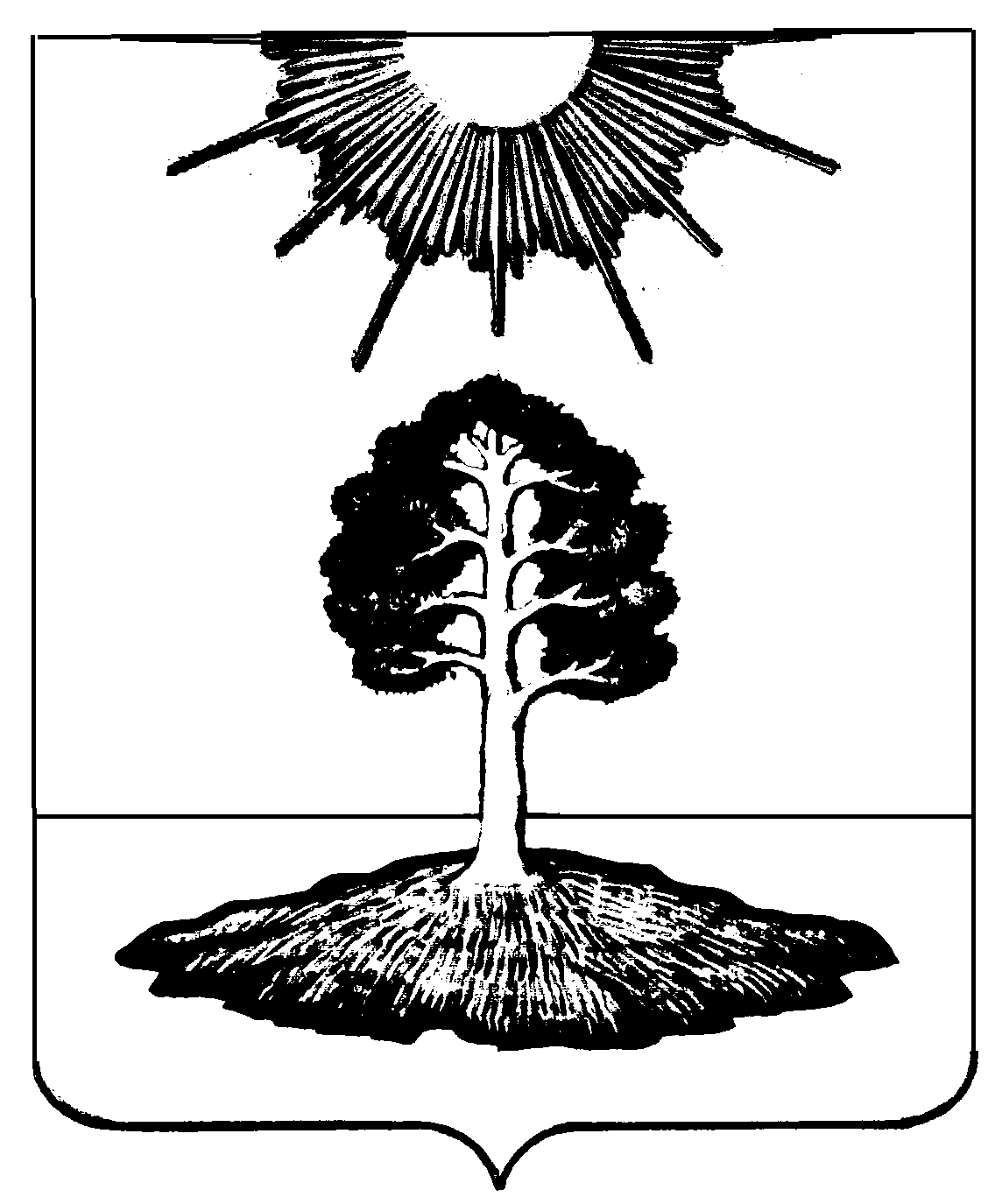 